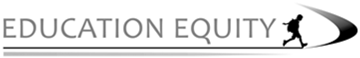 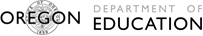 REQUEST FOR PROFESSIONAL DEVELOPMENT, TECHNICAL ASSISTANCE OR COACHING Thank you for contacting the Oregon Department of Office of Equity, Diversity and Inclusion to conduct a professional development, technical assistance or coaching activity in your school or district. Upon completion, please return this form to your contact person at the Equity Unit to begin planning your activity.Contact informationBackgroundACTIVITY INFORMATIONPlease complete all fields below. Your responses will help our team plan activities to achieve the objectives you desire. If you need assistance completing this form, please contact our office at503-947-5601. Use additional pages as needed.Activity Information:Required: Please identify the school/district administrator who will be present for the duration of the activity.Participants: Please estimate the number of participants you expect to attend this event.Organization/School district:      Organization/School district:      Date submitted:      Date submitted:      Director/Superintendent’s name:      Director/Superintendent’s name:      Director/Superintendent’s name:      Director/Superintendent’s name:      Contact name:      Position:      Position:      Position:      School:      Address:      Address:      Address:      City:      State:      State:      Zip:      Phone:      Email:      Email:      Email:      1. Previous equity professional development, Technical Assistance, or Coaching activity:      2. Percent of students by gender, race, language groups:       Upload or Attach District/School Demographic Profile3. Percent of students receiving Free/Reduced Lunch:      %4. Percent of Students with Disabilities:      %5. Percent of Students receiving Special Education Services:      % on 504 Plan       % on IEP6. Percent of Students who are English learners, by grade level:      %7. Percent of staff by gender and race: Activity:      Requested date(s) and time(s) of training:      Location (building, street address):      Name:      Title:      AdministratorsTeachersCommunity/ParentsCounselorsClassified staffBoard MembersStudents1. Objective(s): What do you want participants to be able to do or know as a result of this activity? 2. Need: What data did you use to determine this to be a need?3. Impact: What impact on stated objectives do you expect from this activity?